Контрольно-счетный органМуниципального образованияДзержинский район663700 Красноярский крайДзержинский район с.Дзержинское ул.Ленина 15тел. 89029223146e-mail:   yury.safronov.59@mail.ruЗАКЛЮЧЕНИЕна годовой отчёт об исполнении бюджетаМихайловского сельсоветаДзержинского районаза 2022 год   23 марта  2023 года                                                                                     №111.Основание для проведения экспертизы: Федеральный закон от 07.02.2011 № 6-ФЗ "Об общих принципах организации и деятельности контрольно-счетных органов субъектов Российской Федерации и муниципальных образований", п.  раздел  решение Дзержинского районного совета депутатов от 19.01.2016  №4-28 "О создании Контрольно-счётного органа Дзержинского района красноярского края                                                                         2.Цель экспертизы: оценка финансово - экономических обоснований на предмет финансово экономических обоснований обязательств бюджета муниципального образования Михайловского сельский сельсовет, годового отчета Михайловского сельсовета за 2021 год.3.Предмет экспертизы: Годовой отчёт исполнения  бюджета Михайловского сельсовета  за 2022 год.материалы и документы финансово-экономических обоснований указанного отчёта  в части,  обязательств муниципального образования Михайловского сельсоветаВо исполнение части 1 статьи 264.4 Бюджетного кодекса Российской Федерации годовой отчёт об исполнении бюджета Михайловского сельского совета Дзержинского района (далее – Михайловский сельсовет) за 2022 год до его рассмотрения в Совете депутатов Михайловского сельского совета Дзержинского района подлежит внешней проверке, которая осуществляется Контрольно-счётным органом Дзержинского района (далее – Контрольно-счётный орган).1. ОБЩИЕ ПОЛОЖЕНИЯ1.1. Заключение на отчёт об исполнении бюджета Михайловского сельского совета Дзержинского района за 2022 год подготовлено Контрольно-счётным органом Дзержинского  района в соответствии со статьей 264.4 Бюджетного кодекса Российской Федерации,  о полномочиях контрольно – счётного органа Дзержинского района по осуществлению внешнего муниципального финансового контроля, Планом работы Контрольно-счётного органа Дзержинского района на 2023 год,1.2. При подготовке заключения на годовой отчёт об исполнении бюджета Михайловского сельского совета за 2022 год использованы следующие понятия:Утверждённый план – показатели, утверждённые решением Совета депутатов Михайловского сельского совета от 24.12.2021 № 15-65р «О бюджете Михайловского сельсовета на 2022 год и плановый период 2023-2024 годов».Уточнённый план - показатели, утверждённые решением Совета депутатов Михайловского сельского совета от 24.12.2021 №15-65р «О внесении изменений в решение «О бюджете Михайловского сельского совета на 2022 год и плановый период 2023-2024годов.Внешняя проверка годового отчёта об исполнении бюджета – проверка бюджетной отчётности главных администраторов бюджетных средств Михайловского сельского совета и подготовка Заключения на годовой отчёт об исполнении бюджета (далее – внешняя проверка).Главные администраторы бюджетных средств – главные распорядители средств бюджета Михайловского сельского совета , главные администраторы доходов бюджета Михайловского сельского совета, главные администраторы источников финансирования дефицита бюджета Михайловского сельского совета.Годовой отчёт об исполнении бюджета – отчёт за 2022 год, представленный Михайловского сельским советом в Контрольно-счётный орган для проведения внешней проверки.Бюджетные обязательства - расходные обязательства Михайловского сельского совета, подлежащие исполнению в 2022 году.Бюджетные ассигнования – предельные объёмы денежных средств Михайловского сельского совета, предусмотренные в 2022 году для исполнения бюджетных обязательств.Достоверность бюджетной отчётности – соответствие показателей представленного годового отчёта об исполнении бюджета показателям бюджетной отчётности главных администраторов бюджетных средств, показателям утверждённого и уточнённого планов в части объёма и структуры доходов и иных платежей в бюджет, объёма и структуры расходов бюджета Михайловского сельского совета.Бюджетная отчётность главных администраторов – годовая бюджетная отчётность главных администраторов бюджетных средств за 2022 год, установленная приказом Министерства финансов Российской Федерации от 28.12.2010 № 191н «Об утверждении Инструкции о порядке составления и представления годовой, квартальной и месячной отчётности об исполнении бюджетов бюджетной системы Российской Федерации» (далее – Инструкция 191н).Сводная бюджетная роспись - документ, который составляет и ведёт Михайловский сельский совет  в соответствии с Бюджетным кодексом Российской Федерации в целях организации исполнения местного бюджета в 2022 году по расходам и источникам финансирования дефицита местного бюджета (по состоянию на 31.12.2022г).2. Правовые основы подготовки заключения2.1. Основанием для проведения внешней проверки годового отчёта являются следующие нормативные правовые акты:- Бюджетный кодекс Российской Федерации;- Федеральный закон от 07.02.2011 № 6-ФЗ «Об общих принципах организации и деятельности контрольно-счётных органов субъектов Российской Федерации и муниципальных образований»;- приказы Министерства финансов Российской Федерации, регулирующие порядок составления бюджетной отчётности и применения бюджетной классификации;- решение Совета депутатов Михайловского сельского совета 26.11.2013        № 32-97р «Об утверждении Положения «О бюджетном процессе в Михайловском сельском совете» - регламент Контрольно-счётного органа Дзержинского района ;- план работы Контрольно-счётного органа Дзержинского района  на 2023 год;- иные нормативные правовые акты Российской Федерации, Красноярского края и Михайловского сельского совета, регулирующие бюджетные правоотношения.2.2. При проведении внешней проверки годового отчёта Контрольно-счётный орган использовал следующие нормативные правовые акты и документы:- решение Совета депутатов Михайловского сельского совета от 24.12.2021г           № 15-65р «О принятии решения «О бюджете Михайловского сельского совета на 2022 год и плановый период 2023-2024годов»;- сводную бюджетную роспись;- бюджетную отчётность главных администраторов;- годовой отчёт об исполнении бюджета;3. МАТЕРИАЛЫ, ПРЕДСТАВЛЕННЫЕ К ВНЕШНЕЙ ПРОВЕРКЕ3.1. Годовой отчёт об исполнении бюджета и бюджетная отчётность главных администраторов бюджетных средств для проведения внешней проверки поступили в Контрольно-счётный орган в установленные сроки.Бюджетная отчётность главных администраторов и годовой отчёт об исполнении бюджета поступили в Контрольно-счётный орган  в полном объеме, соответствующем требованиям Инструкции 191н.3.2. Годовая бюджетная отчётность, представленная главными администраторами бюджетных средств, включает следующие формы отчётов:- справка по заключению счетов бюджетного учёта отчётного финансового года (форма 0503110);-отчёт об исполнении консолидированного бюджета субъекта Российской Федерации и бюджета территориального государственного внебюджетного фонда (форма 0503317);-баланс исполнения консолидированного бюджета субъекта Российской Федерации и бюджета территориального государственного внебюджетного фонда (форма 0503320);-Отчёт о финансовых результатах  (форма 0503121)-справка по консолидируемым расчётам (форма 0503125);-консолидированный отчёт о движении денежных средств (форма 0503323);- сведения о количестве подведомственных учреждений (форма0503161)- сведения об исполнении бюджета (форма0503164)-Сведения о движении нефинансовых активов(форма0503168)-Сведения о дебиторской и кредиторской задолженности (форма 05036169)-Сведения об использовании информационно-коммуникационных технологий-Сведения об остатках денежных средств бюджета- Объем фактических налоговых и неналоговых поступлений-Отчет об использовании субсидий-Расшифровка 310 статьи-Расшифровка расходов по подразделам 0409 «Дорожное хозяйство(дорожные фонды)-Расшифровка расходов по разделам 05»Жилищно-коммунальное хозяйство»- Пояснительная записка (ф 0503161)3.3. Годовой отчёт об исполнении бюджета, представленный в Контрольно-счётный орган,   имел в своем составе следующие формы: - протокол междокументных контролей - справка по заключению счетов бюджетного учёта отчётного финансового года (форма 0503110);-отчёт об исполнении  бюджета  (форма 0503117);-баланс исполнения бюджета  (форма 0503120);-Отчёт о финансовых результатах  (форма 0503121)-справка по консолидируемым расчётам (форма 0503125);- отчёт о движении денежных средств (форма 0503123);- сведения о количестве подведомственных учреждений (форма0503161)- сведения об исполнении бюджета (форма0503164)-Сведения о движении нефинансовых активов(форма0503168)-Сведения о дебиторской и кредиторской задолженности (форма 05036169)-Сведения об использовании информационно-коммуникационных технологий(ф 0503177)-Сведения об остатках денежных средств бюджета- Объем фактических налоговых и неналоговых поступлений-Отчет об использовании субсидий-Расшифровка 310 статьи-Расшифровка расходов по подразделам 0409 «Дорожное хозяйство(дорожные фонды)-Расшифровка расходов по разделам 05»Жилищно-коммунальное хозяйство»- Пояснительная записка (ф 0503161)4. ПРЕДМЕТ ВНЕШНЕЙ ПРОВЕРКИПредметом внешней проверки являются:годовая бюджетная отчётность главных администраторов бюджетных средств за 2022год;годовой отчёт об исполнении бюджета Михайловского сельского совета Дзержинского района за 2022 год.5. ХАРАКТЕРИСТИКА ОСНОВНЫХ ПОКАЗАТЕЛЕЙ БЮДЖЕТА          Михайловского сельского совета за 2022 ГОДБюджет сельсовета принят в общей сумме 8164972 руб., в том числе по собственным доходам в сумме 869340 руб., дотации из  фонда финансовой поддержки муниципальных районов в сумме 3376998 руб., прочие субсидии бюджетам сельских поселений в сумме 0 руб., иные межбюджетные трансферты в сумме 3810534 руб., субвенции на осуществление органами местного самоуправления гос.полномочий и воинский учет – 108100 руб.	В связи с корректировкой собственных доходов и дополнительным получением средств из краевого бюджета, и увеличением субвенции на осуществление первичного воинского учета было проведено уточнение  бюджета сельсовета. По итогам уточнения план по доходам бюджета сельсовета составил  11681059 руб., в том числе по собственным доходам в сумме 1053590 руб., дотации из  фонда финансовой поддержки муниципальных районов в сумме 3376998 руб., прочие субсидии бюджетам сельских поселений в сумме 1082000 руб., иные межбюджетные трансферты в сумме 6055964 руб., субвенции на осуществление органами местного самоуправления гос. полномочий и воинский учет – 112507 руб., а план по расходам составил 11728228,71  рублей, источником внутреннего финансирования бюджета в сумме – 47169,71 рублей является остаток средств на начало года.	В течении всего года проводилась работа по наполнению доходной части бюджета и эффективному использованию бюджетных средств:- осуществлялся контроль по своевременному поступлению налогов и гашения задолженности в местный бюджет. Бюджет сельсовета на 2022 год сформирован на основе 2х муниципальных программ Михайловского сельсовета, программа «Повышение качества жизни населения на территории Михайловского сельсовета» включает в себя 3 подпрограммы:Повышение качества жизни населения на территории Михайловского сельсовета- Благоустройство территории поселения- Дороги Михайловского сельсовета- Модернизация и развитие жилищно-коммунального хозяйства Михайловского сельсоветаНе были включены в муниципальные программы расходы на обеспечение деятельности органов местного самоуправления. Указанные задачи реализовывались в рамках введения новых систем оплаты труда с учетом разработанных отраслевых критериев оценки деятельности работников. С 1 октября 2013 года новые системы оплаты труда были переведены все учреждения Михайловского сельсовета.А так же в 2022г. был обеспечен уровень заработной платы работников бюджетной сферы не ниже РМЗП установленного в Красноярском крае. Все доведённые изменения бюджетных обязательств на конец года соответствуют  уточнённому бюджету.         6. ДОХОДНАЯ ЧАСТЬ БЮДЖЕТА            МИХАЙЛОВСКОГО СЕЛЬСОВЕТАПо состоянию на 31.12.2022 года в бюджет Михайловского сельсовета поступило налоговых и неналоговых доходов 1199457,09 руб.. Это составляет 113,9 % от утвержденных годовых назначений (с уточнениями в решение Совета Депутатов «О бюджете на 2022 год»). Налог на доходы физических лиц в общей сумме поступления собственных доходов составляет  149972,41 руб., что составляет 108,4% от запланированных бюджетных назначений (перевыполнение связано с поступлением недоимки за 2021г.; и КГБУ СО "Дзержинский психоневрологический интернат" заплатил НДФЛ за 12.2022 с оплаты труда работников в сумме 1021360,00, от него 2% поступило в бюджет сельсовета).Доходы от уплаты акцизов –750577,41руб, что составляет 115,4% от запланированных бюджетных назначений (перевыполнение связано с темпом роста повышения цен на топливо в течении всего 2022г.).Налога на имущество физических лиц  зачислено в бюджет в сумме 30050,66 руб., что составляет 214,6 % от запланированных бюджетных назначений (перевыполнение связано с поступлением недоимки за 2021 год., а также в случае, если общая сумма налогов, исчисленных налоговым органом, составляет менее 100 рублей, налоговое уведомление не направляется, она накапливается и отправляется за два периода (ст.52 НК) .  Земельный налог поступил в сумме 104064,37 руб., что составляет 111,9% от запланированных бюджетных назначений (перевыполнение связано с добавлением налогоплательщиков, с поступлением недоимки за 2021 год., а также в случае, если общая сумма налогов, исчисленных налоговым органом, составляет менее 100 рублей, налоговое уведомление не направляется, она накапливается и отправляется за два периода (ст.52 НК). Инициативные платежи от юридических и физических лиц поступили в сумме 131250,00 руб., что соответствует сумме плановых назначений и составляет 100% исполнение.Денежные взыскания (штрафы) поступили в сумме 33542,24 руб., что составляет 131,5% от плановых назначений (перевыполнение, связано с поступлением еще дополнительно выписанных административных штрафов, не в ходящих в план).Доходная часть бюджета Михайловского сельсовета за 2022 году выполнена на 113,6%.Размер поступления дотаций в бюджет сельсовета составил  3376998 руб., что составляет 100 % от запланированных бюджетных назначений. Размер поступления субвенций в  бюджет сельсовета составил 112507,00 рублей.Поступления по иным межбюджетным трансфертам составили 6055964 рублей, что составляет 100% от запланированных бюджетных назначений.Поступления по прочим субсидиям бюджетам сельских поселений в сумме 1082000 рублей, что составляет 100% от запланированных бюджетных назначений.Отчёт об исполнении бюджета главного распорядителя (распорядителя) получателя бюджетных средств, главного администратора, администратора источников финансирования дефицита бюджета главного администратора, администратора  доходов бюджета составляется на основании данных бюджетной отчётности в разрезе функциональной классификации путём  суммирования одноимённых показателей по строкам и графам соответствующих разделов отчёта. В разделе «Доходы бюджета» главным администратором доходов местного бюджета  отражена сумма 11681059 руб., утверждённая решением о бюджете на текущий финансовый год  исполнение через органы осуществляющие кассовое обслуживание исполнение бюджета в сумме 11826926,09 руб..По состоянию на 01.01.2023 года остаток поступивших  в местный бюджет  средств  составил 146208,31 руб.	Сведения об исполнении доходной части бюджета по видам налогов представлены в таблице.Структура расходов по разделам, подразделам бюджетной классификацииСведения о динамике и структуре основных показателей исполнения кассового исполнения бюджета. По разделу 0100 «Функционирование органов местного самоуправления» - при уточненном  бюджете в сумме 5654750,71 руб. исполнено 5654750,71руб., или 100 % Расходы на оплату труда с начислениями  при уточненном плане в сумме 4713392,51руб. исполнен в сумме  4713392,51руб. По состоянию на 01.01.23 г. задолженности по заработной плате нет.По разделу 0200 «Национальная оборона» - при уточненном  бюджете в сумме 107758,00 руб. исполнено 107758,00 руб. или   100,0 % По разделу 0300 «Национальная безопасность и правоохранительная деятельность»- при  уточненном бюджете  в сумме  157250,00 руб. исполнено  157250,00 руб. или  100 %.По разделу 0400 «Национальная экономика» - при  уточненном бюджете в сумме 2573986,90 руб. исполнено 2573982,41 руб., исполнено на 100%. По разделу 0500 «Жилищно-коммунальное хозяйство» - при  уточненном бюджете поселения в сумме 1900248,10 руб. исполнено 1899911,37 руб., или 100 %.    По разделу 0800 Межбюджетные трансферты, передаваемые бюджетам муниципальных образований на осуществление части полномочий по решению вопросов местного значения в соответствии с заключенными соглашениями при уточненном  бюджете составили 1307175 руб, исполнено – 1305175 руб, или 100%. В разделе «Расходы бюджета» главным распорядителем, (распорядителем), получателем средств бюджета в графе 4 бюджетные ассигнования, утверждённые решением о бюджете отражена сумма  11728228,71 руб., доведённая в соответствии с утверждённой бюджетной росписью на текущий финансовый год с учётом последующих изменений, внесённых в установленном порядке, исполнение через лицевые счета органов осуществляющих кассовое обслуживание исполнения бюджета в сумме 11727887,49 руб.  В разделе «Источники финансирования дефицита бюджета»  отражена сумма  -99038,60 руб. Показатели  о движении нефинансовых активов  за 2022 год приведены  в  таблице 0503168 по основным средствам и материальным запасам.Недвижимое имущество на 01.01.2023 года составило 7090579,76 руб., движимое – 278400 руб. Кредиторской задолженности по состоянию на 01.01.2023 года по расчетам с поставщиками по Михайловскому сельсовету не числится.               Дебиторская задолженность по состоянию на 01.01.2023года отсутствует.Нереальной к взысканию задолженности по состоянию на 01.01.2023 года нет.Финансовые  вложения учреждением не проводились. Государственный (муниципальный ) долг отсутствует.  Основная доля расходов бюджета Михайловского сельского совета сосредоточена на следующих направлениях:- общегосударственные вопросы – 45,84%  от общего объёма расходов:- национальная экономика – 15,54% от общего объёма расходов.- жилищно-коммунальное хозяйство – 20,84%  от общего объёма расходов;- Благоустройство – 19,04%  - культура, кинематография – 16,47%  от общего объёма расходов;8. РЕЗУЛЬТАТЫ ВНЕШНЕЙ ПРОВЕРКИИтоги внешней проверки бюджетной отчётности главных администраторов бюджетных средств и годового отчёта об исполнении бюджета Михайловского сельского совета1. К внешней проверке годового отчета об исполнении бюджета Михайловского сельского совета были представлены:- годовой отчёт об исполнении бюджета Михайловского сельского совета;- бюджетная отчетность Администрации Михайловского сельского совета;- справка по заключению счетов бюджетного учёта отчётного финансового года (форма 0503110);-отчёт об исполнении консолидированного бюджета субъекта Российской Федерации и бюджета территориального государственного внебюджетного фонда (форма 0503317);-баланс исполнения консолидированного бюджета субъекта Российской Федерации и бюджета территориального государственного внебюджетного фонда (форма 0503320);-Отчёт о финансовых результатах  (форма 0503121)-справка по консолидируемым расчётам (форма 0503125);-консолидированный отчёт о движении денежных средств (форма 0503323);- сведения о количестве подведомственных учреждений (форма0503161)- сведения об исполнении бюджета (форма0503164)-Сведения о движении нефинансовых активов(форма0503168)-Сведения о дебиторской и кредиторской задолженности (форма 05036169)-Сведения об использовании информационно-коммуникационных технологий-Сведения об остатках денежных средств бюджета- Объем фактических налоговых и неналоговых поступленийБюджетная отчётность за 2022 год представлена в Контрольно-счётный орган в установленный срок.Для подтверждения достоверности отдельных показателей отчетности Михайловского сельского совета запрошены дополнительные материалы.Представленные документы в основном подтвердили соответствие основных показателей годового отчёта об исполнении бюджета Михайловского сельского совета требованиям законодательства.-инструкции о порядке составления и представления годовой, квартальной и месячной отчетности об исполнении бюджетов бюджетной системы Российской Федерации, утвержденной приказом Министерства финансов РФ от 28.12.2010 №191н.2. Анализ исполнения бюджета Михайловского сельского совета по расходам по разделам бюджетной классификации показал, что исполнение составило от 91,6% до 100,0%. Из 10 разделов по 2 разделам средства освоены полностью:- разделу  «Национальная оборона»;- разделу  «Культура  и кинематография ».- разделу «Жилищно-коммунальное хозяйство» Национальная экономика  исполнение меньше уровня исполнения бюджета по расходам в целом .3. Освоение средств бюджета главного администратора - Администрацией Михайловского сельского совета в 2022 году увеличилось по сравнению с исполнением предыдущего года.Уровень исполнения бюджета Михайловского сельского совета за 2021-2022 годы показывает рост каждый отчетный год.9. ПРЕДЛОЖЕНИЯ КОНТРОЛЬНО-СЧЁТНОГО ОРГАНА ДЗЕРЖИНСКОГО  РАЙОНА ПО ИТОГАМ ПРОВЕДЕНИЯ ВНЕШНЕЙ ПРОВЕРКИ ГОДОВОГО ОТЧЁТА ОБ ИСПОЛНЕНИИ БЮДЖЕТА 2022г.1. Обеспечить безусловное выполнение главными распорядителями бюджетных средств требований по заполнению и предоставлению  форм бюджетной отчётности, установленных приказом Министерства финансов Российской Федерации от 28.12.2010 № 191н, при составлении месячной, квартальной и годовой бюджетной отчетности.2. Принять меры к достижению максимального и эффективного освоения бюджетных средств. Средства бюджет Михайловского сельсовета в2022году  использованы не в полном объеме план: 11728228,71рублей, фактически исполнен на 11727887,49 рублей,146208,31 рублей составил остаток средств по состоянию на 01.01.2023г.10. ЗАКЛЮЧЕНИЕВнешняя проверка годового отчёта подтвердила достоверность основных показателей годового отчёта об исполнении бюджета Михайловского сельского совета Дзержинского  района за 2022 год, Контрольно-счётный орган Дзержинского района считает, что годовой отчёт об исполнении бюджета Михайловского сельского совета Дзержинского района за 2022 год может быть рассмотрен на заседании Совета депутатов Михайловского сельского совета Дзержинского района.Председатель Контрольно-счётногооргана Дзержинского района                                            Ю.П.Сафронов1. Доходы1. Доходы1. Доходы1. ДоходыНаименование показателяУтвержденные бюджетные назначенияИсполненоНеисполненные назначения1456Доходы бюджета - всего, в том числе:  11 681 059,00  11 826 926,09-НАЛОГОВЫЕ И НЕНАЛОГОВЫЕ ДОХОДЫ  1 053 590,00  1 199 457,09-НАЛОГИ НА ПРИБЫЛЬ, ДОХОДЫ   138 340,00   149 972,41-Налог на доходы физических лиц   138 340,00   149 972,41-Налог на доходы физических лиц с доходов, источником которых является налоговый агент, за исключением доходов, в отношении которых исчисление и уплата налога осуществляются в соответствии со статьями 227, 227.1 и 228 Налогового кодекса Российской Федерации   138 340,00   149 936,59-Налог на доходы физических лиц с доходов, полученных от осуществления деятельности физическими лицами, зарегистрированными в качестве индивидуальных предпринимателей, нотариусов, занимающихся частной практикой, адвокатов, учредивших адвокатские кабинеты, и других лиц, занимающихся частной практикой в соответствии со статьей 227 Налогового кодекса Российской Федерации---Налог на доходы физических лиц с доходов,  полученных физическими лицами в соответствии со статьей 228 Налогового Кодекса Российской Федерации-    35,82-НАЛОГИ НА ТОВАРЫ (РАБОТЫ, УСЛУГИ), РЕАЛИЗУЕМЫЕ НА ТЕРРИТОРИИ РОССИЙСКОЙ ФЕДЕРАЦИИ   650 500,00   750 577,41-Акцизы по подакцизным товарам (продукции), производимым на территории Российской Федерации   650 500,00   750 577,41-Доходы от уплаты акцизов на дизельное топливо, подлежащие распределению между бюджетами субъектов Российской Федерации и местными бюджетами с учетом установленных дифференцированных нормативов отчислений в местные бюджеты   294 100,00   376 269,75-Доходы от уплаты акцизов на дизельное топливо, подлежащие распределению между бюджетами субъектов Российской Федерации и местными бюджетами с учетом установленных дифференцированных нормативов отчислений в местные бюджеты (по нормативам, установленным федеральным законом о федеральном бюджете в целях формирования дорожных фондов субъектов Российской Федерации)   294 100,00   376 269,75-Доходы от уплаты акцизов на моторные масла для дизельных и (или) карбюраторных (инжекторных) двигателей, подлежащие распределению между бюджетами субъектов Российской Федерации и местными бюджетами с учетом установленных дифференцированных нормативов отчислений в местные бюджеты   1 600,00   2 032,43-Доходы от уплаты акцизов на моторные масла для дизельных и (или) карбюраторных (инжекторных) двигателей, подлежащие распределению между бюджетами субъектов Российской Федерации и местными бюджетами с учетом установленных дифференцированных нормативов отчислений в местные бюджеты (по нормативам, установленным федеральным законом о федеральном бюджете в целях формирования дорожных фондов субъектов Российской Федерации)   1 600,00   2 032,43-Доходы от уплаты акцизов на автомобильный бензин, подлежащие распределению между бюджетами субъектов Российской Федерации и местными бюджетами с учетом установленных дифференцированных нормативов отчислений в местные бюджеты   391 600,00   415 444,29-Доходы от уплаты акцизов на автомобильный бензин, подлежащие распределению между бюджетами субъектов Российской Федерации и местными бюджетами с учетом установленных дифференцированных нормативов отчислений в местные бюджеты (по нормативам, установленным федеральным законом о федеральном бюджете в целях формирования дорожных фондов субъектов Российской Федерации)   391 600,00   415 444,29-Доходы от уплаты акцизов на прямогонный бензин, подлежащие распределению между бюджетами субъектов Российской Федерации и местными бюджетами с учетом установленных дифференцированных нормативов отчислений в местные бюджеты-   36 800,00-   43 169,06   6 369,06Доходы от уплаты акцизов на прямогонный бензин, подлежащие распределению между бюджетами субъектов Российской Федерации и местными бюджетами с учетом установленных дифференцированных нормативов отчислений в местные бюджеты (по нормативам, установленным федеральным законом о федеральном бюджете в целях формирования дорожных фондов субъектов Российской Федерации)-   36 800,00-   43 169,06   6 369,06Акцизы на авиационный керосин, производимый на территории Российской Федерации---НАЛОГИ НА ИМУЩЕСТВО   107 000,00   134 115,03-Налог на имущество физических лиц   14 000,00   30 050,66-Налог на имущество физических лиц, взимаемый по ставкам, применяемым к объектам налогообложения, расположенным в границах сельских поселений   14 000,00   30 050,66-Земельный налог   93 000,00   104 064,37-Земельный налог с организаций    48 000,00   48 069,57-Земельный налог с организаций, обладающих земельным участком, расположенным в границах сельских  поселений   48 000,00   48 069,57-Земельный налог с физических лиц   45 000,00   55 994,80-Земельный налог с физических лиц, обладающих земельным участком, расположенным в границах сельских поселений   45 000,00   55 994,80-ГОСУДАРСТВЕННАЯ ПОШЛИНА   1 000,00-   1 000,00Государственная пошлина за совершение нотариальных действий (за исключением действий, совершаемых консульскими учреждениями Российской Федерации)   1 000,00-   1 000,00Государственная пошлина за совершение нотариальных действий должностными лицами органов местного самоуправления, уполномоченными в соответствии с законодательными актами Российской Федерации на совершение нотариальных действий   1 000,00-   1 000,00ДОХОДЫ ОТ ОКАЗАНИЯ ПЛАТНЫХ УСЛУГ И КОМПЕНСАЦИИ ЗАТРАТ ГОСУДАРСТВА---Доходы от компенсации затрат государства---Доходы, поступающие в порядке возмещения расходов, понесенных в связи с эксплуатацией имущества---Доходы, поступающие в порядке возмещения расходов, понесенных в связи с эксплуатацией имущества сельских поселений---АДМИНИСТРАТИВНЫЕ ПЛАТЕЖИ И СБОРЫ   25 500,00-   25 500,00Платежи, взимаемые государственными и муниципальными органами (организациями) за выполнение определенных функций   25 500,00-   25 500,00ШТРАФЫ, САНКЦИИ, ВОЗМЕЩЕНИЕ УЩЕРБА-   33 542,24-Административные штрафы, установленные законами субъектов Российской Федерации об административных правонарушениях-   33 542,24-Административные штрафы, установленные законами субъектов Российской Федерации об административных правонарушениях, за нарушение муниципальных правовых актов   25 500,00   33 542,24-ПРОЧИЕ НЕНАЛОГОВЫЕ ДОХОДЫ   131 250,00   131 250,00    0,00Невыясненные поступления---Невыясненные поступления, зачисляемые в бюджеты сельских  поселений---Прочие неналоговые доходы   131 250,00   131 250,00    0,00Прочие неналоговые доходы бюджетов сельских поселений   131 250,00   131 250,00    0,00БЕЗВОЗМЕЗДНЫЕ ПОСТУПЛЕНИЯ  10 627 469,00  10 627 469,00    0,00БЕЗВОЗМЕЗДНЫЕ ПОСТУПЛЕНИЯ ОТ ДРУГИХ БЮДЖЕТОВ БЮДЖЕТНОЙ СИСТЕМЫ РОССИЙСКОЙ ФЕДЕРАЦИИ  10 627 469,00  10 627 469,00    0,00Дотации бюджетам бюджетной системы Российской Федерации  3 376 998,00  3 376 998,00    0,00Дотации на выравнивание бюджетной обеспеченности  1 626 078,00  1 626 078,00    0,00Дотации бюджетам сельских поселений на выравнивание бюджетной обеспеченности из бюджета субъекта Российской Федерации  1 626 078,00  1 626 078,00    0,00Дотации на выравнивание бюджетной обеспеченности из бюджетов муниципальных районов, городских округов с внутригородским делением  1 750 920,00  1 750 920,00    0,00Дотации бюджетам сельских поселений на выравнивание бюджетной обеспеченности из бюджетов муниципальных районов  1 750 920,00  1 750 920,00    0,00Субсидии бюджетам бюджетной системы Российской Федерации (межбюджетные субсидии)  1 082 000,00  1 082 000,00    0,00Прочие субсидии  1 082 000,00  1 082 000,00    0,00Прочие субсидии бюджетам сельских поселений  1 082 000,00  1 082 000,00    0,00Субвенции бюджетам бюджетной системы Российской Федерации   112 507,00   112 507,00    0,00Субвенции местным бюджетам на выполнение передаваемых полномочий субъектов Российской Федерации   4 749,00   4 749,00    0,00Субвенции бюджетам сельских поселений на выполнение передаваемых полномочий субъектов Российской Федерации   4 749,00   4 749,00    0,00Субвенции бюджетам на осуществление первичного воинского учета органами местного самоуправления поселений, муниципальных и городских округов   107 758,00   107 758,00    0,00Субвенции бюджетам сельских поселений на осуществление первичного воинского учета органами местного самоуправления поселений, муниципальных и городских округов   107 758,00   107 758,00    0,00Иные межбюджетные трансферты  6 055 964,00  6 055 964,00    0,00Прочие межбюджетные трансферты, передаваемые бюджетам  6 055 964,00  6 055 964,00    0,00Прочие межбюджетные трансферты, передаваемые бюджетам сельских поселений  6 055 964,00  6 055 964,00    0,002. Расходы бюджета2. Расходы бюджета2. Расходы бюджета2. Расходы бюджета2. Расходы бюджетаНаименование показателяКод расхода по бюджетной классификацииУтвержденные бюджетные назначенияИсполненоНеисполненные назначения12345Расходы бюджета -  всего, в том числе:Х  11 728 228,71  11 727 887,49    341,22Итого по всем ГРБС000 0000 0000000000 000  11 728 228,71  11 727 887,49    341,22Общегосударственные вопросы000 0100 0000000000 000  5 681 651,71  5 681 651,71    0,00Функционирование высшего должностного лица субъекта Российской Федерации и муниципального образования000 0102 0000000000 000   980 537,22   980 537,22    0,00Расходы на выплаты персоналу в целях обеспечения выполнения функций государственными (муниципальными) органами, казенными учреждениями, органами управления государственными внебюджетными фондами 000 0102 0000000000 100   980 537,22   980 537,22    0,00Расходы на выплаты персоналу государственных (муниципальных) органов000 0102 0000000000 120   980 537,22   980 537,22    0,00Фонд оплаты труда государственных (муниципальных) органов000 0102 0000000000 121   753 100,80   753 100,80    0,00Взносы по обязательному социальному страхованию на выплаты денежного содержания и иные выплаты работникам государственных (муниципальных) органов000 0102 0000000000 129   227 436,42   227 436,42    0,00Функционирование Правительства Российской Федерации, высших исполнительных органов государственной власти субъектов Российской Федерации, местных администраций000 0104 0000000000 000  4 674 213,49  4 674 213,49    0,00Расходы на выплаты персоналу в целях обеспечения выполнения функций государственными (муниципальными) органами, казенными учреждениями, органами управления государственными внебюджетными фондами 000 0104 0000000000 100  3 732 855,29  3 732 855,29    0,00Расходы на выплаты персоналу государственных (муниципальных) органов000 0104 0000000000 120  3 732 855,29  3 732 855,29    0,00Фонд оплаты труда государственных (муниципальных) органов000 0104 0000000000 121  2 973 535,96  2 973 535,96    0,00Взносы по обязательному социальному страхованию на выплаты денежного содержания и иные выплаты работникам государственных (муниципальных) органов000 0104 0000000000 129   759 319,33   759 319,33    0,00Закупка товаров, работ и услуг для обеспечения государственных (муниципальных) нужд000 0104 0000000000 200   939 883,20   939 883,20    0,00Иные закупки товаров, работ и услуг для обеспечения государственных (муниципальных) нужд000 0104 0000000000 240   939 883,20   939 883,20    0,00Прочая закупка товаров, работ и услуг000 0104 0000000000 244   799 883,20   799 883,20    0,00Закупка энергетических ресурсов000 0104 0000000000 247   140 000,00   140 000,00    0,00Иные бюджетные ассигнования000 0104 0000000000 800   1 475,00   1 475,00    0,00Уплата налогов, сборов и иных платежей000 0104 0000000000 850   1 475,00   1 475,00    0,00Уплата иных платежей000 0104 0000000000 853   1 475,00   1 475,00    0,00Обеспечение деятельности финансовых, налоговых и таможенных органов и органов финансового (финансово-бюджетного) надзора000 0106 0000000000 000   26 901,00   26 901,00    0,00Межбюджетные трансферты000 0106 0000000000 500   26 901,00   26 901,00    0,00Иные межбюджетные трансферты000 0106 0000000000 540   26 901,00   26 901,00    0,00Национальная оборона000 0200 0000000000 000   107 758,00   107 758,00    0,00Мобилизационная и вневойсковая подготовка000 0203 0000000000 000   107 758,00   107 758,00    0,00Расходы на выплаты персоналу в целях обеспечения выполнения функций государственными (муниципальными) органами, казенными учреждениями, органами управления государственными внебюджетными фондами 000 0203 0000000000 100   91 872,00   91 872,00    0,00Расходы на выплаты персоналу государственных (муниципальных) органов000 0203 0000000000 120   91 872,00   91 872,00    0,00Фонд оплаты труда государственных (муниципальных) органов000 0203 0000000000 121   70 562,25   70 562,25    0,00Взносы по обязательному социальному страхованию на выплаты денежного содержания и иные выплаты работникам государственных (муниципальных) органов000 0203 0000000000 129   21 309,75   21 309,75    0,00Закупка товаров, работ и услуг для обеспечения государственных (муниципальных) нужд000 0203 0000000000 200   15 886,00   15 886,00    0,00Иные закупки товаров, работ и услуг для обеспечения государственных (муниципальных) нужд000 0203 0000000000 240   15 886,00   15 886,00    0,00Прочая закупка товаров, работ и услуг000 0203 0000000000 244   15 886,00   15 886,00    0,00Национальная безопасность и правоохранительная деятельность000 0300 0000000000 000   157 250,00   157 250,00    0,00Защита населения и территории от чрезвычайных ситуаций природного и техногенного характера, пожарная безопасность000 0310 0000000000 000   157 250,00   157 250,00    0,00Закупка товаров, работ и услуг для обеспечения государственных (муниципальных) нужд000 0310 0000000000 200   157 250,00   157 250,00    0,00Иные закупки товаров, работ и услуг для обеспечения государственных (муниципальных) нужд000 0310 0000000000 240   157 250,00   157 250,00    0,00Прочая закупка товаров, работ и услуг000 0310 0000000000 244   157 250,00   157 250,00    0,00Национальная экономика000 0400 0000000000 000  2 576 145,90  2 576 141,41    4,49Дорожное хозяйство (дорожные фонды)000 0409 0000000000 000  2 573 986,90  2 573 982,41    4,49Закупка товаров, работ и услуг для обеспечения государственных (муниципальных) нужд000 0409 0000000000 200  2 573 986,90  2 573 982,41    4,49Иные закупки товаров, работ и услуг для обеспечения государственных (муниципальных) нужд000 0409 0000000000 240  2 573 986,90  2 573 982,41    4,49Прочая закупка товаров, работ и услуг000 0409 0000000000 244  2 573 986,90  2 573 982,41    4,49Другие вопросы в области национальной экономики000 0412 0000000000 000   2 159,00   2 159,00    0,00Межбюджетные трансферты000 0412 0000000000 500   2 159,00   2 159,00    0,00Иные межбюджетные трансферты000 0412 0000000000 540   2 159,00   2 159,00    0,00Жилищно-коммунальное хозяйство000 0500 0000000000 000  1 900 248,10  1 899 911,37    336,73Коммунальное хозяйство000 0502 0000000000 000  1 018 779,56  1 018 779,56    0,00Закупка товаров, работ и услуг для обеспечения государственных (муниципальных) нужд000 0502 0000000000 200  1 018 779,56  1 018 779,56    0,00Иные закупки товаров, работ и услуг для обеспечения государственных (муниципальных) нужд000 0502 0000000000 240  1 018 779,56  1 018 779,56    0,00Прочая закупка товаров, работ и услуг000 0502 0000000000 244   898 510,44   898 510,44    0,00Закупка энергетических ресурсов000 0502 0000000000 247   120 269,12   120 269,12    0,00Благоустройство000 0503 0000000000 000   881 468,54   881 131,81    336,73Закупка товаров, работ и услуг для обеспечения государственных (муниципальных) нужд000 0503 0000000000 200   881 468,54   881 131,81    336,73Иные закупки товаров, работ и услуг для обеспечения государственных (муниципальных) нужд000 0503 0000000000 240   881 468,54   881 131,81    336,73Прочая закупка товаров, работ и услуг000 0503 0000000000 244   654 678,54   654 341,81    336,73Закупка энергетических ресурсов000 0503 0000000000 247   226 790,00   226 790,00    0,00Культура, кинематография000 0800 0000000000 000  1 305 175,00  1 305 175,00    0,00Культура000 0801 0000000000 000  1 305 175,00  1 305 175,00    0,00Межбюджетные трансферты000 0801 0000000000 500  1 305 175,00  1 305 175,00    0,00Иные межбюджетные трансферты000 0801 0000000000 540  1 305 175,00  1 305 175,00    0,00Результат исполнения бюджета (дефицит/профицит)X-   47 169,71   99 038,60Х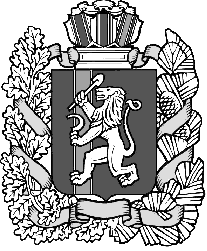 